Bitte im Sekretariat abgeben!  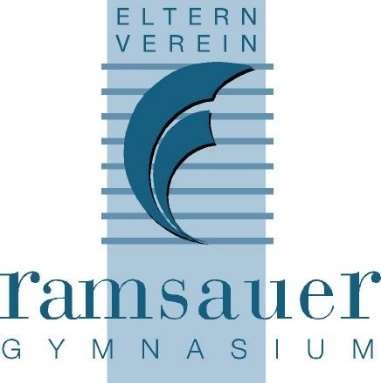 An den Elternverein des BG/BRG Ramsauerstraße z.H. Obfrau Christina Pammer Ansuchen um finanzielle Unterstützung bei Schulveranstaltungen Name und Klasse  
des/der Schüler:in: _______________________________________________________________ Art und Datum 
der Schulveranstaltung: ___________________________________________________________ Kosten der Veranstaltung: _________________________________________________________ Der/die Schüler:in lebt im gemeinsamen Haushalt mit:  Vater   Mutter  	Anzahl unversorgter Geschwister: _____________ Zum Familieneinkommen tragen bei: 	 	 Vater   Mutter Familienbeihilfe wird bezogen für ______ Kinder. Antragsteller:in (muss ein/e Erziehungsberechtigte/r sein): ____________________________________________ Telefon-Nr. / E-Mailadresse: _______________________________________________________ Die finanzielle Unterstützung des Elternvereins soll auf folgendes Konto überwiesen werden: Name des Kontoinhabers: _________________________________________________________ IBAN :     AT_ _   _ _ _ _   _ _ _ _   _ _ _ _   _ _ _ _ Bankinstitut: ____________________________________________________________________  die beigefügten Einkommensnachweise belegen das gesamte Familieneinkommen  ich weiß, dass zu Unrecht bezogene finanzielle Unterstützungen zurückgezahlt werden müssen  ich habe die Informationen auf Seite 2 gelesen Datum: ______________________  Unterschrift:  ______________________________________ Seite 1 von 2 Information des Elternvereins zum Ansuchen für finanzielle Unterstützung Pro Schuljahr und Kind kann für eine Veranstaltung um finanzielle Unterstützung angesucht werden. Finanzielle Förderungen werden nur Familien gewährt, die Mitglied im Elternverein sind. So wird die Einkommensgrenze berechnet Die Einkommensgrenze für die finanzielle Unterstützung zu Schulveranstaltungen des Elternvereins des BG/BRG Linz-Ramsauerstraße entsprechen jenen des Landes OÖ für den Familienzuschuss zu Schulveranstaltungen: Für die Berechnung der Einkommensobergrenze gelten folgende Richtlinien: Rechenbeispiele: Im gemeinsamen Haushalt leben: Vater, Mutter (oder Mutter mit ihrem Lebensgefährten) und 2 Kinder: Gewichtungsfaktoren 1,0 + 0,8 + 0,5 + 0,5 = 2,8 Sockelbetrag € 1.200 x 2,8 = € 3.360 = zulässige Netto-Einkommensobergrenze (Jahreszwölftel) Alleinerziehende mit 2 Kindern: Gewichtungsfaktoren 1,4 + 0,5 + 0,5 = 2,4 Sockelbetrag € 1.200 x 2,4 = € 2.880 = zulässige Netto-Einkommensobergrenze (Jahreszwölftel) Familieneinkommen Als Familieneinkommen im Sinne der Richtlinien gilt der Gesamtbetrag der Einkünfte der Eltern bzw. des Elternteils (und dessen Lebensgefährten/Lebensgefährtin) im gesamten Kalenderjahr vor der Antragstellung (Nachweis = Jahreslohnzettel, Einkommensteuerbescheid bzw. Einheitswertbescheid). Bei Ablauf des Bezuges des Kinderbetreuungsgeldes im Jahr der Antragstellung oder in dem der Antragstellung vorangegangenen Kalenderjahrs sind die aktuellen Einkünfte nachzuweisen. So kommt das Ansuchen zum Elternverein Legen Sie das ausgefüllte und unterschriebene Ansuchen gemeinsam mit den Einkommensnachweisen in ein verschlossenes Kuvert und geben Sie (bzw. Ihr Kind) es im Sekretariat der Schule ab. Es wird dann an den EV weitergeleitet. Ihr Ansuchen wird selbstverständlich vertraulich behandelt und ihre Unterlagen bekommt nur der/die Obmann/Obfrau. Seite 2 von 2 1. Elternteil  1,0 Punkte 2. Elternteil (oder Lebensgefährte)  0,8 Punkte Alleinerziehende/r  1,4 Punkte für jedes unversorgte Kind  0,5 Punkte Sockelbetrag  1.200 Euro 